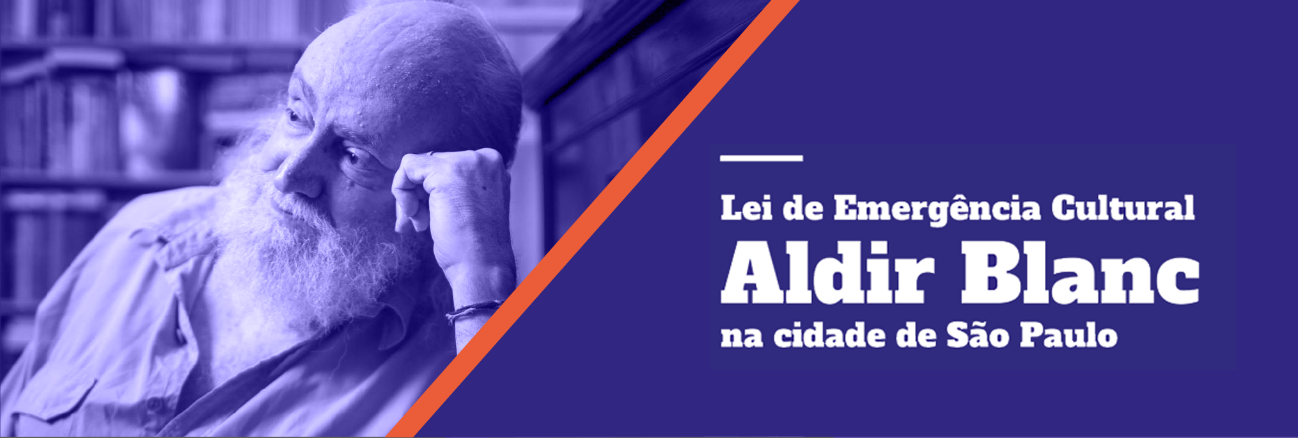 ANEXO IV - MODELO - RECIBO DE REEMBOLSO(PAPEL TIMBRADO)Recibo número: _____________________________________/ANO_______________)São Paulo, ___ de___________ de ______.Eu, ____________________________________________________________________, CPF: _____________________, RG: ______________________, recebi, da ___________________, CNPJ_____________________________, a título de reembolso. o valor de R$ ____________ (_________________________________________________________). O valor reembolsado está de acordo com as notas fiscais e outros documentos comprovatórios por mim entregues e que se encontram em anexo a este recibo. Este valor de reembolso refere-se ao gastos realizados pelo território/espaço cultural: ____________________________________________________, habilitado no Inciso II da Lei Aldir Blanc.Tipo de reembolso (transporte, alimentação, pagamento de conta etc.): _____________________________________________________________________________Descrição do reembolso: (Por exemplo: caso seja transporte, detalhar o meio de transporte, deslocamento realizado, e quais atividades estão relacionadas tais despesas)__________________________________________________________________________________________________________________AssinaturaCNPJ/CPF nº